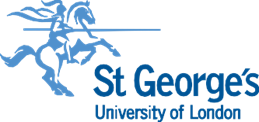 Applicant InformationNomination InformationYou will have been sent the name of the person or persons nominating you for an Award, plus the reasons they have given for making the nomination. In the box below, please paste the information from the nomination form including the name of each nominator, their job title (staff) or programme and year of study (student) and their nomination reasons.To be completed by ApplicantContext     Please give brief details about your background and role (100 words)Please provide an account of the work on which this application for an Excellence Award is based in relation to the three criteria for the Education Excellence Awards. When making your application you are advised to review the criteria used for judging applications. These are published on the Education Excellence Awards webpage. Each criterion is weighted equally when reaching a decision so your account below should evidence how you meet each criterion equally.Director of Institute/Directorate Statement of SupportI have read this application; I am aware of the work it describes and I have consulted with colleagues and students as appropriate to gain their views. The applicant adheres to St George’s policy and expectations with regard to accessibility and inclusive practice in teaching and assessment. Name of applicant:Job title:Institute/ Directorate:Email address:Criterion 1: Briefly describe the aspect of student education at St George’s that is the basis for this application. This may be a sustained activity such as your contribution to a course or courses or a one-off initiative designed to improve the wider student educational experience. Describe the context of your work and the actions you have taken or supported others to take (200 words).Criterion 2: Please describe how you have adopted an inclusive approach in your work. This may include how you have made sure an activity or initiative is inclusive of different student groups or how teaching content or approaches are accessible or inclusive. For further information see the Inclusive Education Framework and Digital Accessibility Guidance (200 words).Criterion 3: Describe how you know that this activity has been effective in improving the student educational experience directly or indirectly. Evidence might include (i) data from relevant pre- and post-activity student surveys, (ii) testimonials from students, internal/external colleagues, recruiters, or alumni, (iii) student achievement such as pass rates or progression or, (iv) uptake of your activities by colleagues internally or externally. For further information on how to support your application see the Guide to Evidencing Educational Excellence (200 words).[Please provide a short comment on this application][Please provide a short comment on this application]Signature:  Date:  